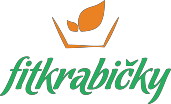 FITKRABIČKY	Dátum: .........................PONDELOKObed: 358 + 2616 kJPolievka: ZeleninováPerkelt z Gulash pieces  so špaldovými cestovinami (1,6,7)   Olovrant: 489 kJŠalát s pekinskej kapusty (7)Večera: 1117 kJFašírka z dusenej kapusty, mrkvy, ryže a praženej cibuľky na ľadovom šaláte s plátkami mozzarelly (1,3,7)UTOROKRaňajky: 652 kJCelozrnný chlebík s mrkvovo – tvarohovou nátierkouDesiata: 605 kJOvocný šalátikObed: 387 + 2530 kJPolievka: Kapustovo – paradajkováPikantné ragú z RED MINCE  s fazuľou, kukuricou a paradajkami, tortilla wraps (1,6,7)Olovrant: 231 kJOchutený cottage cheese s prúžkami kápie (1,7)Večera: 1555 kJKuskus s dusenou maslovou zeleninou (1)STREDARaňajky: 1105 kJJogurt so zapekanými čokoládovými müsli a ovocím (1,7)Desiata: 639 kJChlebík multigrain s kápiovou nátierkou, zelenina (1,7)Obed: 458 + 850 kJPolievka: Šošovicová sladkáZapekaná zemiaková musaka s vegan MINCE , bešamelom a grilovaným baklažánom (3,6,7)Olovrant: 823 kJJemne dusená zelenina na olivovom oleji (8)Večera: 1670 kJObrie cestovinové mušle plnené špenátovou pastou na paradajkovej omáčke s parmezánom (1,7)ŠTVRTOKRaňajky: 1220 kJProsová škoricová kaša s ovocím (1,7)Desiata: 326 kJParadajková chilli salsa frescaObed: 661 + 1957 kJPolievka: Hrášková krémováVeggie medailon  s varenými zemiakmi a dusenou červenou kapustou (1,6)Olovrant: 671 kJPečená cvikla s mrkvou na olivovom oleji s balkánskym syrom a rukolou (7)Večera: 924 kJV rúre pečená cuketová haruľa  (1,3)PIATOKRaňajky: 658 kJJablkové pyré s ovsenými vločkami (1,7)Desiata: 953 kJPohánkové plátky so syrom a zeleninou (1,7)Obed: 678 + 1865 kJPolievka: Poľská kyslá (7)Kukuričné penne s paradajkovo – oreganovou omáčkou, mozzarellou a rukolou (1,7)Olovrant: 115 kJĽadový šalát s  olivami a krutónmiVečera: 1688 kJTekvicový prívarok s pečenými zemiakmi a zeleninovou fašírkou s kockami tofu (1,3,6,7,8)SOBOTARaňajky: 772 kJRažný chlebík s  rastlinnou  nátierkou a mladou cibuľkou (1,4,7)Desiata: 125 kJMrkvovo – ananásový šalát (8)